KLAXON ou générateur de son.		+10V1N4001 à 7Au choix		   	     S1	       47KΩ 	    R1		  	    S2	       47KΩ	  R2		       		      R4 = 100Ω				                           R3					            10KΩ								     			   HP            8ΩC3 =470µF		        C4 = 150nF						     C1					    C2        4,7µFLes valeurs théoriques sont pour R1 = 47KΩ ………………………………………………………… R2 = 82KΩ-------------------------------------C1 = 1µF(Valeur du commerce R1 & R2 = 47KΩ)En fonction des valeurs de fabrication des composants il faudra ajuster les sons S1 & S2 pour les parties graves et aigües. On peut changer la valeur de C1 si la course des résistances ajustables R1 & R2 n’est pas suffisante. (Réglage à faire au son)La résistance ajustable R 4 est pour atténuer le son car celui-ci est un peu fort. Il est préférable que la tension de 10V soit bien stabilisée pour avoir toujours le même son.La capa C3  n’est pas indispensable si l’alimentation est bien stabilisée.Le haut parleur est d’environ 6 à 10 cm de diamètre. S’il est fixé sur une planche faire des trous pour que le son passe correctement sinon le son sera plus grave.2 implantations une avec des résistances ajustables Sfernice, une avec des résistances ajustables économiques Sfernice . Dimension de la carte environ 65mm x27mm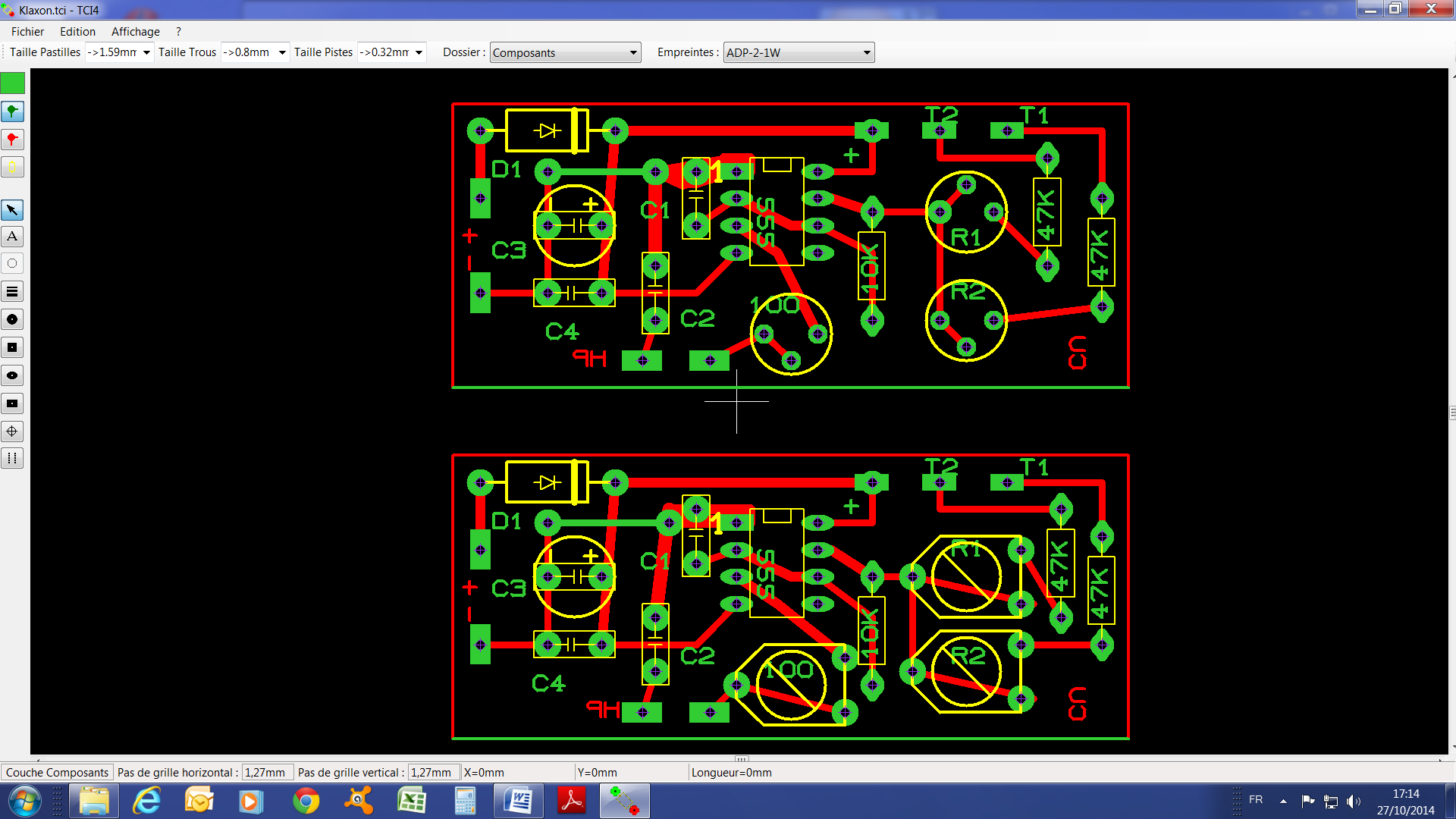 